Прогноз возможных чрезвычайных ситуацийна территории Кировской области на 25 февраля 2020 года(подготовлено на основе информации Кировского ЦГМС – филиала ФГБУ «Верхне-Волжское УГМС», управления ФС по надзору в сфере защиты прав потребителей и благополучия человека по Кировской области, Управления ГИБДД УВД по Кировской области, ФГУ «Российский сельскохозяйственный центр» по Кировской области, КОГУ «Кировская областная станция по борьбе с болезнями животных», УЗНТ администрации Правительства Кировской области)1. Обстановка за прошедшие сутки:Чрезвычайные ситуации.                                                 Не зарегистрированы.1.2. Происшествия, природные бедствия, техногенные аварии.Не зарегистрированы.1.3. Техногенные пожары.	За прошедшие сутки зарегистрированы 4 техногенных пожара. Погибших нет, травмированных нет, спасен 1 человек, эвакуированных нет.По состоянию на 12.00 24.02.2020 на территории Кировской области действует 1 особый противопожарный режим в 1 МР по техногенным пожарам:1.4. Гидрологическая обстановка.Гидрологическая обстановка в норме. ГТС и водозаборы работают в плановом режиме. 1.5. Ледовая обстановка.По информации Кировского ЦГМС - филиала ФГБУ "ВЕРХНЕ-ВОЛЖСКОЕ УГМС" ледостав наблюдается на всех водоёмах области. Толщина льда на реках и водоёмах области в отдельных местах составляет 30-40 см. Всего в период ледостава запланировано к открытию 6 ледовых переправ, из них 6 автомобильных.В настоящее время открыто 5 ледовых переправ ((в том числе 1 внеплановая), движение временно приостановлено по четырём ледовым переправам):1.6 Радиационно-химическая и экологическая обстановка.Радиационная, химическая и бактериологическая обстановка на территории Кировской области в норме. Естественный радиационный фон – 11 мкрР/час.  Общий уровень загрязнения воздуха - умеренный.1.7. Природные пожары.Пожароопасный сезон на территории Кировской области отсутствует. По данным космического мониторинга за прошедшие сутки на территории области термические точки не зарегистрированы.1.8. Происшествия на водных объектах.Не зарегистрированы.1.9. Дорожно-транспортные происшествия (с привлечением МЧС).За прошедшие сутки пожарно-спасательные подразделения на ликвидацию последствий ДТП не привлекались. Погибших нет, травмированных нет, спасенных нет, деблокированных нет.1.10.  Биолого-социальные.Случаев заболеваний новым штаммом коронавируса 2019-nCoV (Novel coronavirus) на территории Кировской области не зарегистрировано. Указами Губернатора Кировской области ограничительные мероприятия (карантин) по бешенству в связи с выявлением случая заболевания бешенством диких животных не водились.1.11. Метеообстановка.По информации Кировского ЦГМС - филиала ФГБУ "ВЕРХНЕ-ВОЛЖСКОЕ УГМС" на территории Кировской области: ОЯ: Нет.НЯ: 24 февраля ночью ожидаются порывы ветра до 20 м/с.24 февраля облачно, облачная погода. Ночью осадки в виде снега, мокрого снега, днём небольшие осадки в виде мокрого снега и дождя. Местами метель, гололёд. Ветер юго-западный, южный, ночью 15-20 м/с, днём 9-14 м/с. Температура воздуха ночью 0,-5 °C, днём -1,+4 °C. На дорогах накат, гололедица, местами снежные заносы.Прогноз происшествий на территории Кировской области за прошедшие сутки оправдался:- в части возникновения ДТП;- в части возникновения техногенных пожаров.1.12. Сейсмологическая обстановка.Сейсмологических событий не произошло.1.13. Происшествия на объектах ЖКХ.Не зарегистрированы.2. Прогноз ЧС на территории Кировской области.По данным Кировского ЦГМС - филиала ФГБУ "ВЕРХНЕ-ВОЛЖСКОЕ УГМС" на территории Кировской области:ОЯ: Не прогнозируется.НЯ: Не прогнозируется.25 февраля облачно, облачная погода. Ночью небольшой снег и мокрый снег, днем осадки,  местами небольшие в виде мокрого снега и дождя. Ночью в отдельных районах гололед, днем местами метель. Ветер юго-западный южный ночью 6-11м/с, днем 9-14 м/с. Температура воздуха ночью 0,-5 °C, днем -2,+3 °C. На дорогах накат, гололедица, местами снежные заносы.26 февраля облачно с прояснениями. Ночью снег, мокрый снег, днем местами кратковременный снег, мокрый снег. Местами метель. Ветер северо-западный ночью 9-14 м/с, днем 8-13 м/с. Температура воздуха ночью -3,-8 °C, днем -4,+1 °C. На дорогах накат и гололедица, местами снежные заносы.27 февраля облачно с прояснениями. Ночью кратковременный снег, днем местами кратковременные осадки в виде мокрого снега и дождя. Ночью местами метель. Ветер юго-западный южный 4-9 м/с, местами порывы до 14 м/с. Температура воздуха ночью -4,-9 °C, днем -2,+3 °C. На дорогах накат, гололедица.Прогноз гидрологической обстановки.ГТС и водозаборы работают в плановом режиме. Подтоплений не прогнозируется.Прогноз ледовой обстановки.ГТС и водозаборы работают в плановом режиме. На водоёмах области прогнозируется дальнейшее формирование ледостава, возможны колебания уровней воды в средней и нижней частях р. Вятка, на р. Чепца в Кирово-Чепецком районе. На водоёмах области риск отрыва льдин с рыбаками-любителями не прогнозируется. Возможны отдельные случаи провалов людей (рыбаки, дети) и автомобильной техники под неокрепший лёд.В период ледостава на реках области ежегодно действует 8 необорудованных мест массового выхода людей на лёд. Места массового выхода людей на лёд.1. Кировская область, Слободской район, д. Никульчино (р. Вятка – 35 рыбаков);2. Кировская область, Советский район, г. Советск (р. Вятка – 50 рыбаков);3. Кировская область, Вятскополянский район, д. Каракули (р. Вятка – 35 рыбаков);4. Кировская область, Котельничский район, г. Котельнич (р. Вятка – 50 рыбаков).5. г. Киров, д. Большая гора, район Нового моста (р. Вятка – 50 рыбаков);6. г. Киров, Заречный парк (р. Вятка – 50 рыбаков);7. г. Киров, Нововятский район (р. Вятка – 50 рыбаков);8. Кировская область, Белохолуницкий район, г. Белая Холуница (Белохолуницкий пруд – 50 рыбаков);Наибольшая вероятность провалов людей под лёд в следующих районах:1. г. Киров, Заречный парк (р. Вятка – 50 рыбаков);2. г. Киров, д. Большая гора, район Нового моста (р. Вятка – 50 рыбаков);3. г. Киров, Нововятский район (р. Вятка – 50 рыбаков);4. Кировская область, Белохолуницкий район (Белохолуницкий пруд – 50 рыбаков);5. Кировская область, Вятскополянский район (р. Вятка – 35 рыбаков);6. Кировская область, Слободской район (р. Вятка – 35 рыбаков);7. Кировская область, Советский район (р. Вятка – 50 рыбаков);8. Кировская область, Котельничский район (р. Вятка – 50 рыбаков);9. Кировская область, Лебяжский район, пгт. Лебяжье (р. Вятка – 2 автомашины);10. Кировская область, Кирово-Чепецкий район, микрорайон г. Кирово-Чепецк Каринторф (р. Чепца – 2 автомашины);11. Кировская область, Котельничский район, с. Вишкиль (р. Вятка – 2 автомашины);12. Кировская область, Советский район, с. Ишлык (р. Вятка – 20 человек).Биолого-социальные происшествия.Возможно выявление единичного случая заболевания новым штаммом коронавируса  2019-nCoV (Novel coronavirus) на территории Кировской области. Основным источником риска заболевания является контакт с гражданами КНР, а также с гражданами РФ, пребывающими из КНР.Возможны случаи травматизма среди населения вследствие гололедицы на дорогах и тротуарах, а так же в результате схода снеголедяных отложений с крыш и фасадов зданий.По многолетним наблюдениям, вероятны единичные случаи бешенства диких животных, наиболее напряженная обстановка может сложиться в южных районах области (Вятскополянский, Малмыжский, Уржумский, Санчурский, Кумёнский, Зуевский, Кильмезский, Оричевский).Возможны случаи пищевого отравления населения недоброкачественной водой и пищевыми продуктами.Прогноз по сейсмологической обстановке.Территория Кировской области характеризуется отсутствием сейсмической опасности. Возникновение землетрясений не прогнозируется.Техногенные происшествия.В связи с неправильной эксплуатацией печного и газового оборудования, несоблюдением правил пожарной безопасности и НППБ при использовании печного, газового отопления повышается вероятность возникновения техногенных пожаров. Риск возникновения ЧС техногенного характера – в пределах локального уровня.Происшествия на водных объектах.Возможны единичные происшествия по неосторожности и нарушению правил поведения на водных объектах (рыбаки и дети). ЧС не прогнозируются. В целях предотвращения чрезвычайных ситуаций, связанных с гибелью людей на водных объектах, организовать патрулирование и контроль по традиционным местам лова рыбы, довести до населения правила безопасности на водных объектах, провести разъяснительную работу посредством СМИ.Происшествия на объектах ЖКХ.Существует риск обрушения широкоформатных конструкций, рекламных щитов, баннеров в результате недостаточной прочности их закрепления при резких порывах ветра.Прогнозируются аварии на коммунальных системах и системах электроснабжения с возникновением ЧС не выше муниципального уровня на всей территории Кировской области. Существует вероятность аварийных ситуаций на всей протяженности ЛЭП и линий связи. Возможны аварийные ситуации, связанные с перехлестом, замыканием проводов, их обрывом, отключением электроподстанций, связанные с износом систем и линий связи, а также по совокупности влияния на них метеорологических явлений.Сроки ввода в эксплуатацию объектов ЖКХ Малмыжского района:- водоснабжения – 1979- 1986 г.г. протяженность 356,9 км. 86% износ имеют 314 км водопроводных линий;- теплоснабжения – 1964-1971 г., протяженность 8,9 км. 85 % износ имеют 4,6 км линий теплоснабжения.Сроки ввода в эксплуатацию объектов ЖКХ Кильмезского района:- водоснабжения – 1968- . протяженность 87,3 км. 70% износ имеют 32 км водопроводных линий.- теплоснабжения – 1973-., протяженность . 100 % износ имеют  линий теплоснабжения.Сроки ввода в эксплуатацию объектов ЖКХ Юрьянского района:- водоснабжения – 1962-., протяженность . 80% износ имеют  водопроводных линий;- теплоснабжения – 1973-., протяженность . 90 % износ имеют  линий теплоснабжения.Сроки ввода в эксплуатацию объектов ЖКХ г. Кирова:- водоснабжения – 1968-., протяжённость . 90 % износ. - теплоснабжения – 1972-., протяжённость . 86 % износ.Справочно:Характеристика водопроводных сетей:всего – , задание по подготовке – , выполнено 100 %;ветхих сетей водопровода (в двухтрубном исчислении): всего – , задание по подготовке , выполнено 100 %.Характеристика канализационных сетей:всего – , задание по подготовке – , выполнено 100 %;ветхих канализационных сетей: всего – , задание по подготовке , выполнено 100 %.Характеристика электрических сетей:всего – , задание по подготовке – , выполнено 100 %;ветхих электрических сетей: всего – , задание по подготовке , выполнено 100 %. Справочно:Согласно расчетной задачи при авариях на сетях теплоснабжения температура внутри помещения упадет до 12 °C (расчет произведен для кирпичного здания с толщиной стен 2,5 кирпича):- при температуре наружного воздуха  0 °C через 88 час. (3,6 суток);- при температуре наружного воздуха -5 °C через 50 час. (2,1 суток);- при температуре наружного воздуха -10 °C через 30 час. (1,3 суток);- при температуре наружного воздуха -15 °C через 19 час. (0,8 суток);- при температуре наружного воздуха -20 °C через 12 час. (0,5 суток).Прогноз обстановки на автомобильных дорогах.Прогнозируется вероятность увеличения дорожно-транспортных происшествий, способных достичь масштабов ЧС локального уровня.Причина – несоблюдение правил дорожного движения водителями (нарушение скоростного режима и дистанции), совокупность неблагоприятных метеорологических условий, а также неудовлетворительное состояние отдельных участков дорог местного значения. Возникновение ЧС на дорогах области не прогнозируется.	Справочно:По территории Кировской области проходят 2 федеральные автомобильные дороги:1) Р-176 «Вятка» (Чебоксары – Йошкар-Ола – Киров – Сыктывкар). Общая протяжённость по территории Кировской области составляет  (с  по ;  автомобильная дорога объезд г. Котельнич «Косолаповы – Урожайная – Наймушины»;  подъезд к г. Кирову).2) Р-243 Кострома – Шарья – Киров – Пермь. Общая протяжённость по территории Кировской области составляет .Краткая характеристика федеральных автомобильных дорог Р-176 «Вятка» и Р-243 проходящих по территории Кировской области.Автодорога Р-176 «Вятка» проходит с севера на юг Кировской области по территории 7 муниципальных образований (Мурашинского, Юрьянского, Орловского, Котельничского, Арбажского, Тужинского, Яранского районов).Автодорога Р-243 проходит с запада на восток Кировской области по территории 9 муниципальных образований (Шабалинского, Свечинского, Котельничского, Орловского, Юрьянского, Слободского, Белохолуницкого, Омутнинского и Афанасьевского районов).Общая протяжённость опасных участков составляет 281,3 км (1,2 км на ФАД/280,1 км на РАД).  Причины ДТП: нарушения ППД, 6 опасных поворотов с недостаточной видимостью, 2 крутых поворота, 3 участка с ограничением видимости. На трассе находится 23 капитальных моста и 2 ж/д переезда.В случаях нарушений ПДД, а также при неблагоприятных метеоусловиях (накат, гололедица) на данных участках дорог прогнозируется возникновение ДТП (до 5 ДТП в сутки) и вероятность гибели людей на уровне среднестатистических значений (до 1-2 человек).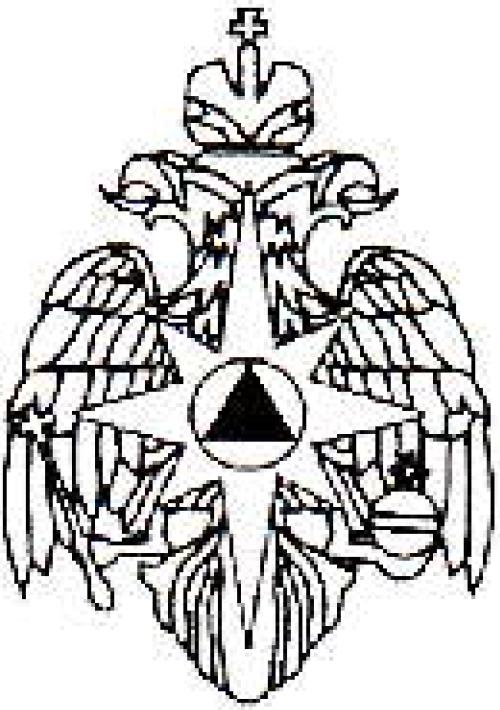 МЧС  РОССИИГЛАВНОЕ УПРАВЛЕНИЕ МИНИСТЕРСТВА РОССИЙСКОЙ ФЕДЕРАЦИИПО ДЕЛАМ ГРАЖДАНСКОЙ ОБОРОНЫ, ЧРЕЗВЫЧАЙНЫМ СИТУАЦИЯМ И ЛИКВИДАЦИИПОСЛЕДСТВИЙ СТИХИЙНЫХ БЕДСТВИЙПО КИРОВСКОЙ ОБЛАСТИЦентр управления в кризисных ситуацияхул. Р. Люксембург, 95, г. Киров, 610005Телефон: 64-35-87 Факс: 64-35-87 (код 8332)E-mail: gukir@gispo.ru МЧС  РОССИИГЛАВНОЕ УПРАВЛЕНИЕ МИНИСТЕРСТВА РОССИЙСКОЙ ФЕДЕРАЦИИПО ДЕЛАМ ГРАЖДАНСКОЙ ОБОРОНЫ, ЧРЕЗВЫЧАЙНЫМ СИТУАЦИЯМ И ЛИКВИДАЦИИПОСЛЕДСТВИЙ СТИХИЙНЫХ БЕДСТВИЙПО КИРОВСКОЙ ОБЛАСТИЦентр управления в кризисных ситуацияхул. Р. Люксембург, 95, г. Киров, 610005Телефон: 64-35-87 Факс: 64-35-87 (код 8332)E-mail: gukir@gispo.ru Руководителям Федеральных органовисполнительной властиКировской областиНачальнику управления защитынаселения и территорииадминистрации ПравительстваКировской областиГлавам администраций муниципальных образованийКировской областиРуководителям Федеральных органовисполнительной властиКировской областиНачальнику управления защитынаселения и территорииадминистрации ПравительстваКировской областиГлавам администраций муниципальных образованийКировской области24.02.2020№ 25-18-11                            На  № ______    от _______№ п/пРайонОПР (№ и дата распоряжения о введении)Кирово-ЧепецкийПостановление администрации Чувашевского сельского поселения Кирово-Чепецкого района от 28.01.2020       № 6 с 09.00 часов 28.01.2020 до 24.00 часов 28.02.2020Итого11№ п/пПереправаВид переправы№, дата акта ввода переправы в эксплуатациюФИО ответственногоГрузоподьемность, т.  по паспорту/текущая, т.  Текущая толщина льда (м)/минимальная толщина льда по паспорту  (м)Кто проводил замеры (акт)1.Уржумский район, с. Русский Турек, р. Вяткаавтогужевая, внеплановаяАкт технического освидетельствования переправы № 1 от 29.01.2020Галлиулин Евгений Гатульбарович8/80,82/ 0,7(временно приостановлено движение в связи с теплой погодой)Старший государственный инспектор по маломерным судам Центр ГИМС ГУ МЧС России по Кировской области» Морозов А.В. (акт от 29.01.2020)2.Уржумский район, д.  Тюм-Тюм ,  р. Вяткаавтогужевая, плановаяАкт технического освидетельствования переправы № 1 от 31.01.2020Кривошеин Николай Никитич8/80,72/ 0,54(временно приостановлено движение в связи с теплой погодой)Старший государственный инспектор по маломерным судам Центр ГИМС ГУ МЧС России по Кировской области» Морозов А.В. (акт от 29.01.2020)3.Котельничский район,г. Котельнич – п. Затон,р. Вяткаавтогужевая, плановаяАкт технического освидетельствования переправы № 1 от 06.02.2020Галкин Владимир Александрович5/50,52/0,36Старший государственный инспектор по маломерным судам Центр ГИМС ГУ МЧС России по Кировской области» Пупышев Ю.П.(акт от 06.02.2020)4.Арбажский р-н, с. Сорвижи,р. Вяткаавтогужевая,плановаяАкттехническогоосвидетельствованияпереправы                № б/н
от 17.02.2020Сластников Сергей Иванович15/150,8/ 0,8,(временно приостановлено движение в связи с теплой погодой)Старший государственный
инспектор по маломерным
судам Центр ГИМС ГУ
МЧС России по
Кировской области»
Коноплев А. П. (акт от
17.02.2020)5.Лебяжский район, пгт. Лебяжье, р. Вяткаавтогужевая,плановаяАкт технического освидетельствования переправы № 1 от 19.02.2020Бяков Андрей Владимирович15/150,60/0,54(временно приостановлено движение в связи с теплой погодой)Старший государственный инспектор по маломерным судам Центр ГИМС ГУ МЧС России по Кировской области» Морозов А.В. (акт от 19.02.2020)